Este es un gran lugar para una declaración de misión.Puede utilizar este nuevo folleto profesional tal como está o personalizarlo fácilmente.En la página siguiente, hemos agregado algunos consejos (como este) para ayudarlo a comenzar.Nombre del Recipiente
DIRECCIÓN
Ciudad, condado/región Código postalTríptico de tu negocioUna breve descripción o el eslogan de su empresa funcionaría bien aquí.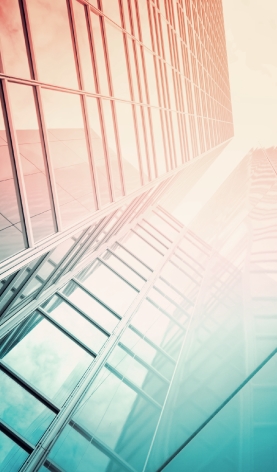 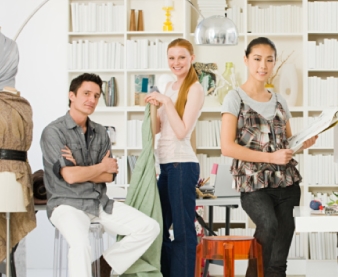 EncabezadoPara comenzar de inmediato, simplemente seleccione cualquier texto de marcador de posición (como este) y comience a escribir para reemplazarlo con el suyo.Encabezado¿Piensa que un documento que se ve tan bien tiene que ser difícil de formatear? ¡Piensa otra vez! Para aplicar fácilmente cualquier formato de texto que vea en este documento con solo un toque, en la pestaña Inicio de la cinta, eche un vistazo a Estilos.“Tu compañía es la más grande. No puedo imaginar a nadie viviendo sin ti”.- Cliente muy inteligenteVea y edite este documento en Word en su computadora, tableta o teléfono. Puede editar texto; inserte fácilmente contenido y guarde sin problemas el documento en la nube desde Word en su dispositivo Windows, Mac, Android o iOS.EncabezadoPuede probar un resumen de los beneficios competitivos a la izquierda y una breve historia de éxito del cliente o algunos de esos testimonios brillantes aquí en el medio.Encabezado¡No seas tímido! Muéstrales lo fabuloso que eres. Enumere o resuma los puntos clave aquí sobre lo que hace. Y aquí hay un consejo más para el camino...EncabezadoEs posible que desee mencionar algunos de sus clientes más impresionantes aquí:• Empresa grande e importante• Empresa muy conocida• Empresa muy conocidaContáctanosCalle
12345 ,Ciudad, Municipio,TeléfonoCorreoSitioweb